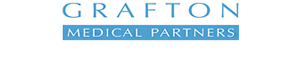 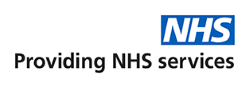 Patient Information Update Form
Change of personal detailsOld DetailsOld DetailsNew DetailsNew DetailsTitleTitleFormer
NameNew nameIncorrectD.O.BCorrectD.O.BOld AddressNew AddressOld PostcodeNew PostcodeOld numberNew Number